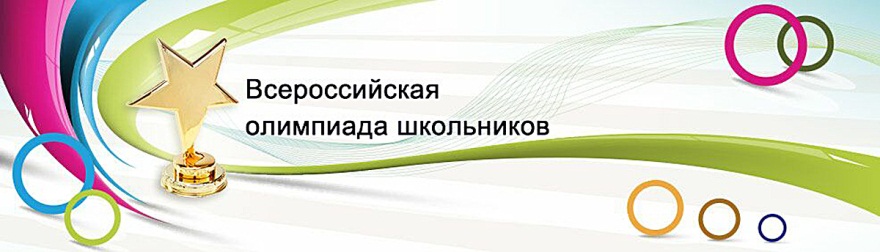 ЖЕЛЕЗНОВОДСК   ШКОЛЬНЫЙ ЭТАП 2016 – 2017 уч. год
Право 9 классВремя выполнения 60 мин1.Выберете правильный ответ:1.1. Что из перечисленного является источником права?А) обращение к Президенту РФ;Б) приказ Министерства образования Российской Федерации;В) воспоминания министра обороны РФ;Г) газетная статья о введении нового вида налогообложения.1.2. Согласно Положению о земских начальниках (.) земские начальники являлись органами надзора за:А) земскими и городскими органами  самоуправления;Б) всеми земскими органами  самоуправления;В) губернскими  земскими органами;Г) органами крестьянского самоуправления.1.3. К подзаконным актам относятся А) Конституция Российской Федерации;Б) указы Президента РФ;В) федеральные законы;Г) законы субъектов РФ.1.4. В качестве высшей меры наказания в «Русской правде» названыА) «смертная казнь»;Б) «штрафы»;В) «поток» и «разграбление»;Г) «телесные наказания». 1.5. Какой из перечисленных ниже признаков характеризует объективную сторону правонарушения:А) вина;    Б) цель;В) мотив;   Г) общественно вредные последствия.1.6. Обязательные сведения, которые должен иметь документ для признания его действительным, называются: А) реквизиты;Б) рубрикатор;В) номенклатура;Г) нумерация.1.7. В какой из перечисленных ниже ситуации не допускается выход из гражданства:А) в случае, если гражданин был принят в гражданство РФ в порядке регистрации;Б) в случае, если только один из родителей ребёнка имеет гражданство другой страны;В) в случае получения гражданином повестки о призыве на срочную военную или альтернативную службу;Г) в случае, если на попечении гражданина находится недееспособное лицо.1.8.Малолетние в возрасте от 6 до 14 лет НЕ могут:А) в соответствии с законом вносить вклады в кредитные учреждения и распоряжаться ими;Б) совершать мелкие бытовые сделки;В) совершать сделки, направленные на безвозмездное получение выгоды, не требующие нотариального удостоверения либо государственной регистрации;Г) распоряжаться средствами, предоставленными с согласия законного представителя третьим лицом для определённой цели или для свободного распоряжения.1.9. Если в законах не указано иное, федеральные конституционные законы, федеральные законы, акты палат Федерального Собрания вступают в силу: А) по истечении 10 дней после дня официального опубликования;Б) по истечении 20 дней после дня официального опубликования;В) со дня опубликования;Г) по истечении месяца после дня официального опубликования.1.10. Определение «приобретение гражданства по рождению» - это понятие:А) оптация;       Б) филиация;      В) натурализация;            Г) апатриды.1.11. Кто из перечисленных лиц совершил действия, которые в соответствии с ГК РФ считаются недействительными А) 16-летняя Вера по просьбе родителей купила магнитофон;Б) 19-летний Олег без разрешения родителей подарил свою куртку товарищу;В) 15-летний Алесей на деньги, заработанные во время летних каникул, купил полку для книг;Г) 15-летний Сергей, не поставив в известность родителей, обменял свой фотоаппарат на книги.1.12. Какие обязанности возложены на налогоплательщиков (выбрать ВСЕ правильные ответы)А) уплачивать законно установленные налоги;Б) вести в установленном порядке учет своих доходов;В) выполнять законные требования налогового органа об устранении выявленных нарушений законодательства о налогах;Г) использовать налоговые льготы в соответствии с законодательством.2. Расположите в правильном порядке по возрастанию юридической силы следующие нормативные правовые акты:1. Федеральный закон.2. Приказ федерального министерства.3. Указ Президента Российской Федерации.4. Постановление Правительства Российской Федерации.5. Конституция Российской Федерации.6. Федеральный конституционный закон3. Что объединяет эти понятия?Рождение, заключение брака, расторжение брака, усыновление (удочерение), установление отцовства, перемена имени, смерть гражданина.4. Исключите два лишних термина. Поясните свой ответ.1. Правовой обычай.2. Общественное мнение.3. Нормативный правовой акт.4. Судебный прецедент.5. Правовая доктрина.6. Объявление благодарности.5. Установите соответствие1. Преступление2. Покушение на преступление3. Соучастие в преступлении4. Добровольный отказ от участия в преступленииА.Умышленные действия (бездействие лица), непосредственно направленные на совершение преступления, если при этом преступление не было доведено до конца по не зависящим от этого лица обстоятельствамБ. Умышленное совместное участие двух или более лиц в совершении умышленного преступленияВ. Виновно совершенное общественно опасное деяние, запрещенное  под угрозой наказанияГ. Прекращение лицом приготовления к преступлению либо прекращение действий (бездействия), непосредственно направленных на совершение преступления, если лицо осознавало возможность доведения преступления до конца6. Расшифруйте общепринятые сокращения (комментарии не требуются). 6.1. МРОТ.6.2. ГК РФ.6.3. ЕСПЧ.7. Заполните пропуски:7.1. По решению местных властей при наличии уважительных причин брачный возраст может быть снижен по заявлению лиц, вступающих в брак, но не более чем на__________.7.2. Количество участников собрания, необходимого для признания его правомочным принимать решения, называют ____________.7.3.В случае обнаружения клада, содержащего вещи, относящиеся к памятникам истории или культуры, они подлежат передаче в государственную собственность. При этом собственник земельного участка или иного имущества, где клад был сокрыт, и лицо, обнаружившее клад, имеют право на получение вместе вознаграждения в размере ______процентов стоимости клада.7.4.В соответствии с действующим законодательством выборы в Государственную Думу Федерального Собрания Российской Федерации осуществляются по __________системе. 8. Установите соответствие между латинскими фразами и их переводома) adimpossibilialexnoncogit;б) adrem;в) alterapars.1. По существу дела, к делу.2. Закон не требует невозможного.3. Другая сторона.4. Нет правила без исключения.5. Всеобщее согласие.6. За и против.9.Именно так в Древнем Риме первоначально именовали личного секретаря, владеющего знанием Тирроновых значков, т.е. стенографии, а с третьего века н.э. так именовали всех доверенных "писцов" и канцелярских служащих. Сейчас это одна из юридических профессий. Что это за профессия?10. В 1914 году в Монако произошла скандальная история. Сбежала невеста принца Альберта III, прихватив с собой фамильные драгоценности. Чтобы их найти, принц созвал консилиум служб уголовного розыска из разных стран. Таким образом, было положено начало... Чему?11. Решите юридические задачи: 11.1.13-летняя Оля временно проживает у своей бабушки, в то время, как ее родители живут в соседнем городе. Местом жительства Оля считает квартиру своей бабушки. Права ли Оля с точки зрения закона? Свой ответ обоснуйте.11.2.17-летнего Сергея пригласили работать в ночном клубе барменом. Директор ночного клуба рассказал об условиях работы: работа в ночное время, в основном в выходные дни. Кроме того, при приёме на работу устанавливается испытательный срок в один месяц. Допустимо ли в соответствии с трудовым законодательством РФ заключение трудового договора с Сергеем на указанных условиях? Ответ обоснуйте.ВСЕРОССИЙСКАЯ ОЛИМПИАДА ШКОЛЬНИКОВ ПО ПРАВУ.ШКОЛЬНЫЙ ЭТАП.  9 КЛАСС.Критерии оценивания2015-2016  учебный год1. За каждый правильный ответ 1 балл, если не все буквы – 0,5 балла.Максимальное количество баллов – 12.2.За каждый правильный ответ 0,5 балла2, 4, 3, 1, 6, 5Максимальное количество баллов – 3.3. Это акты гражданского состояния (ст. 47  ГК РФ).Максимальное количество баллов – 2.4.За правильное определение лишнего – 2 балла, за обоснование – 2 балла.2, 6. Все, перечисленное в пунктах 1, 3, 4, 5, относится к источникам права.Максимальное количество баллов – 4.5. За каждый правильный ответ 1 балл.Максимальное количество баллов – 4.6. За каждый правильный ответ 1 балл.6.1. Минимальный размер оплаты труда. 6.2. Гражданский кодекс Российской Федерации.6.3. Европейский Суд по правам человека.Максимальное количество баллов – 3.7.За каждый правильный ответ 1 балл.7.1. 2 года7.2. Кворум7.3. Пятьдесят процентов (Ст. 233 ГК РФ)7.4. ПропорциональнаМаксимальное количество баллов – 4.8.За каждый правильный ответ 1 балл.Максимальное количество баллов – 3.9.Нотариус (писец по-латыни — нотариус).Максимальное количество баллов – 2.11. Интерполу.Максимальное количество баллов – 2.12. Оля не права (1 балл). Местом жительства несовершеннолетних признается место жительства их законных представителей, в данном случае родителей (ст. 20 ГК РФ) (2 балла).12.2 Заключение трудового договора на таких условиях недопустимо (2 балла) по следующим основаниям:1) Несовершеннолетний не может работать в ночном клубе (1 балл), т.к. подобная работа может причинить вред здоровью и нравственному развитию несовершеннолетнего (1 балл) - ст.265 ТК РФ. 2) Несовершеннолетний не может работать в ночное время и в выходные дни (2 балла) – ст.268 ТК РФ. За ответ: «Несовершеннолетний не может работать в выходные дни» (без указания запрета на работу в ночное время) – 0 баллов. 3) Испытательный срок для несовершеннолетних не устанавливается (ч.4 ст.70 ТК РФ) – 2 балла. За ответ: «Заключение трудового договора допустимо» - 0 баллов.Максимальное количество баллов – 11.Общее количество баллов за работу –50 баллов.1234А)Б)В)123456789101112бгбвгаваабга.б.в1234ВАБГА)Б)В)213